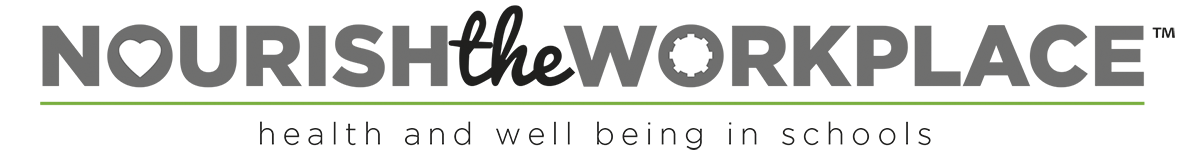 Toolkit Orchard SchoolPlease decide at what level you meet the criteria and then fill in the school evidence box with as much evidence as you see fit to prove that you meet the standard. The guidance and possible evidence box is there to help you, but if you feel there are other ways you can show it then please do include them too.  Reference any appendices and attach them to the email.AppendixAppendix 1 - Staffroom pictures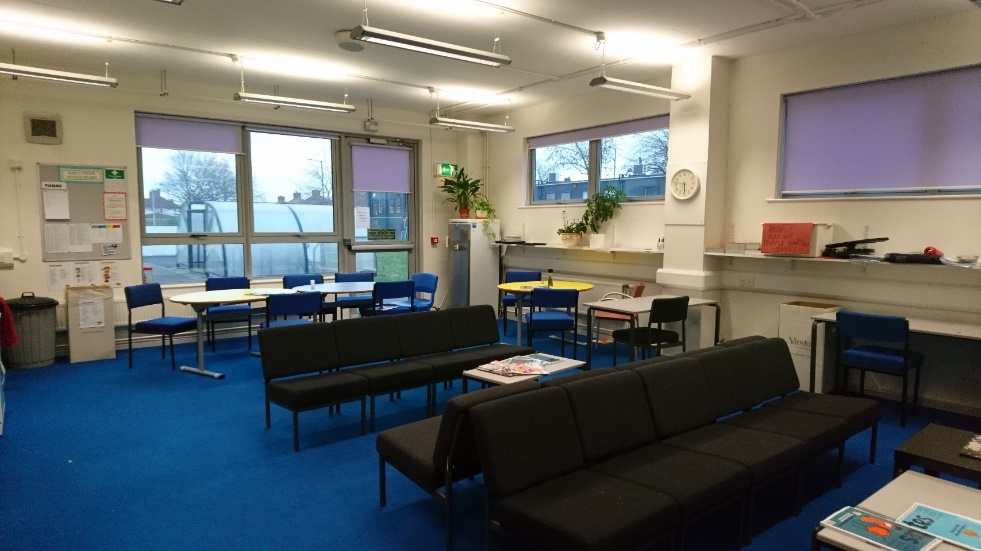 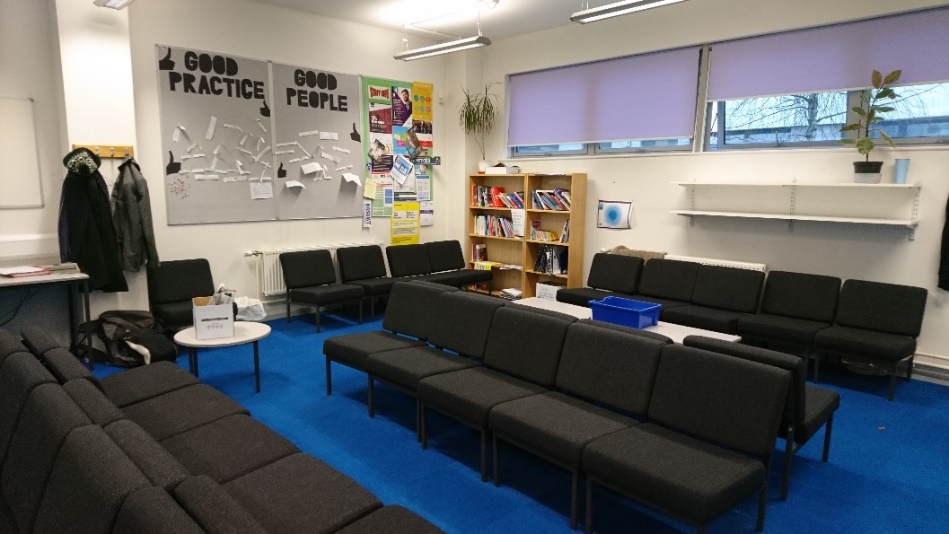 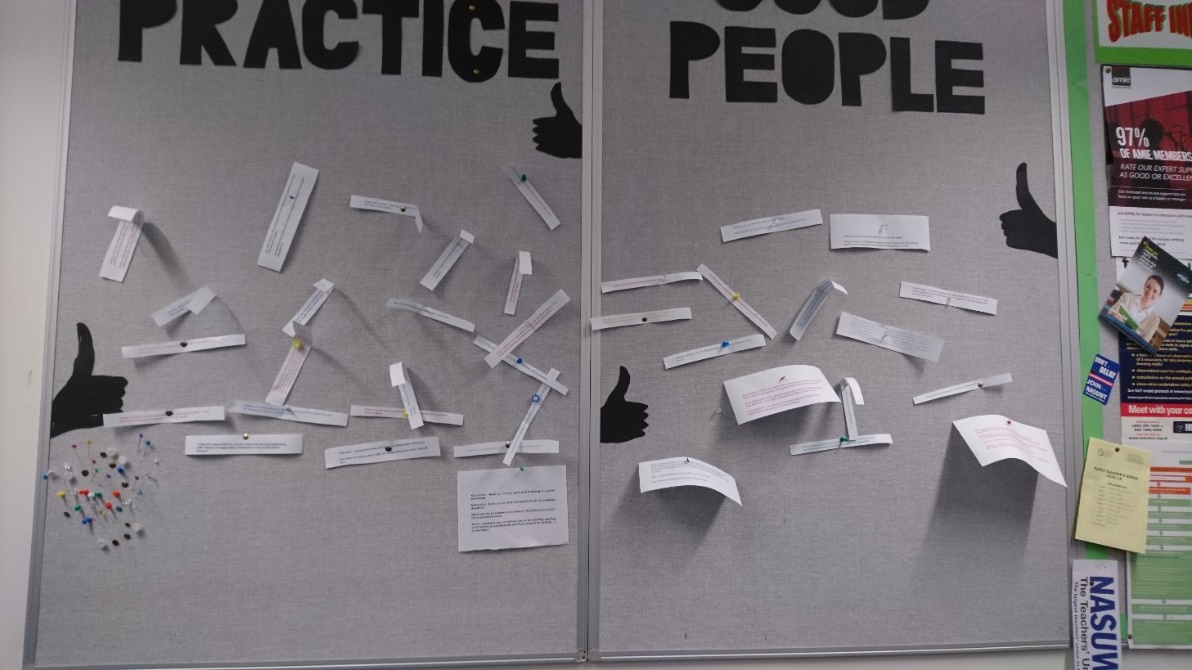 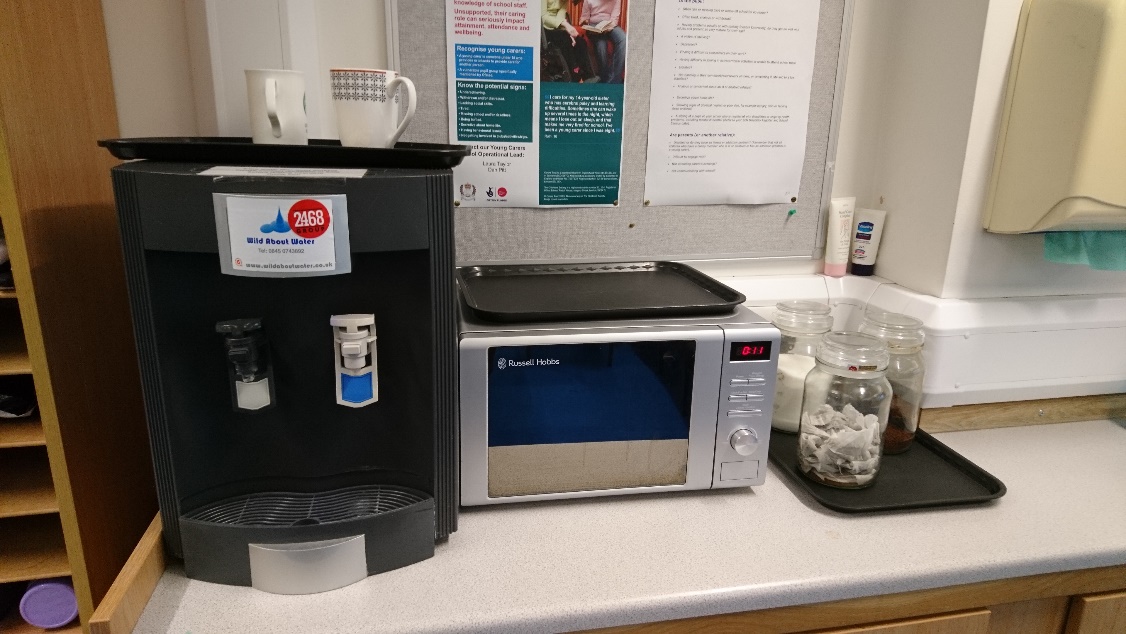 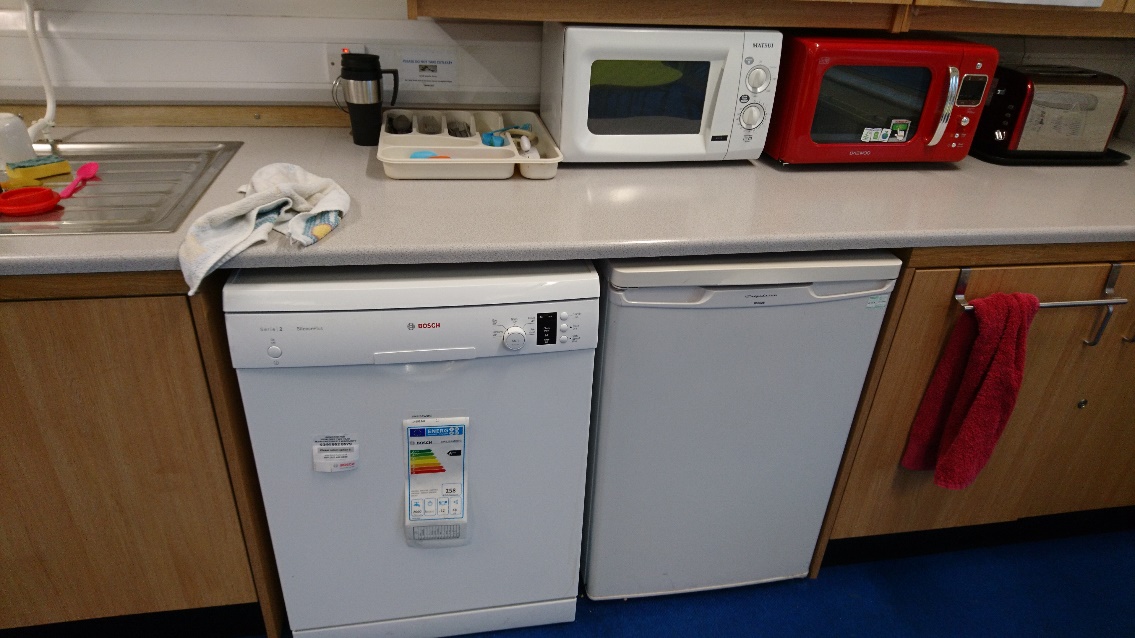 Appendix 2- CPD modelIntentHighly effective CPD has a significant impact on student outcomes, with John Hattie’s synthesis of 800 meta-analyses putting CPD at the top of all practices analysed, with a size on pupil achievement of 0.62 (Teacher Development Trust, 2013). To achieve a highly effective CPD model, professional development at Orchard School is personalised, evidence based and needs driven. Through our role in the Chartered College of Teaching and with a research centred CPD model, we expect staff to be at the forefront of research-based pedagogy. ImplementationOrchard School’s CPD separates professional development into core and personalised opportunities. The core CPD is designed as a direct result of outcomes whilst personalised CPD responds to the needs of all staff and aims to deepen pedagogy. The personalised CPD is linked to career progression and is based around the themes of research, teaching and learning, coaching and mentoring and leadership. The majority of core CPD is delivered in faculties and through inset sessions to ensure that we effectively respond to school wide and faculty areas for development such as differentiation, modelling, PP outcomes and the progress of boys.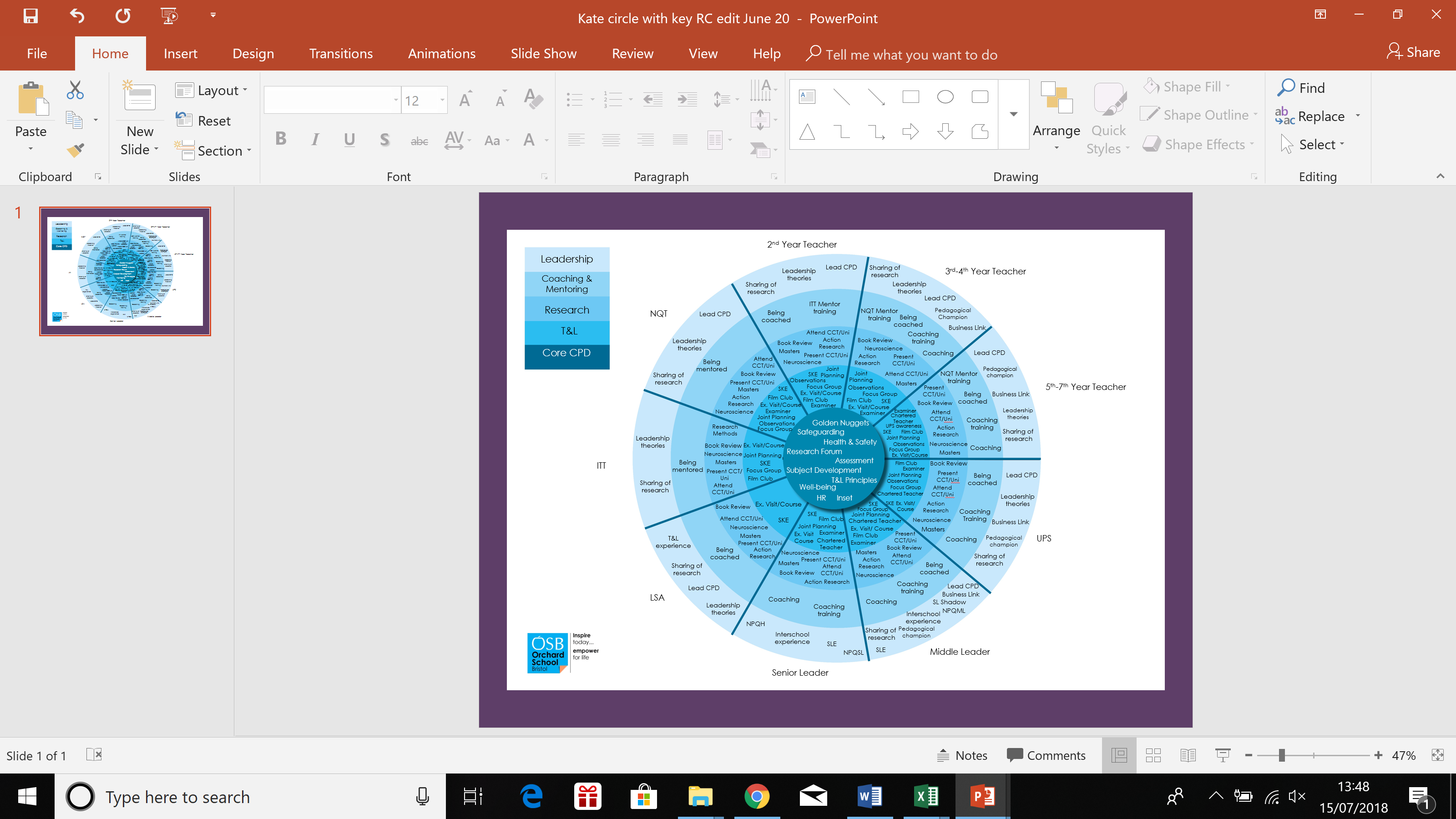 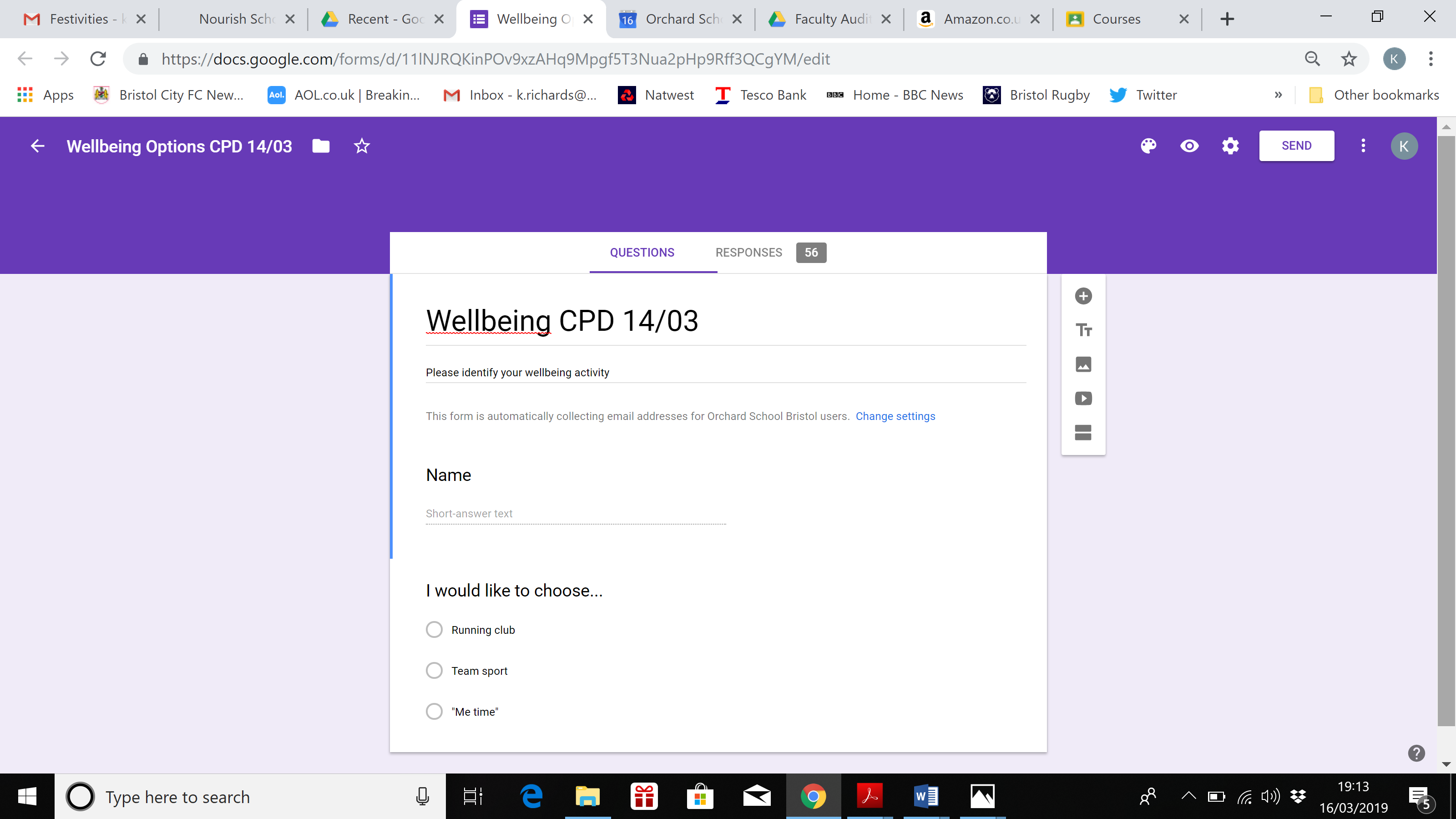 Appendix 3- Staff wellbeingWellbeing Charter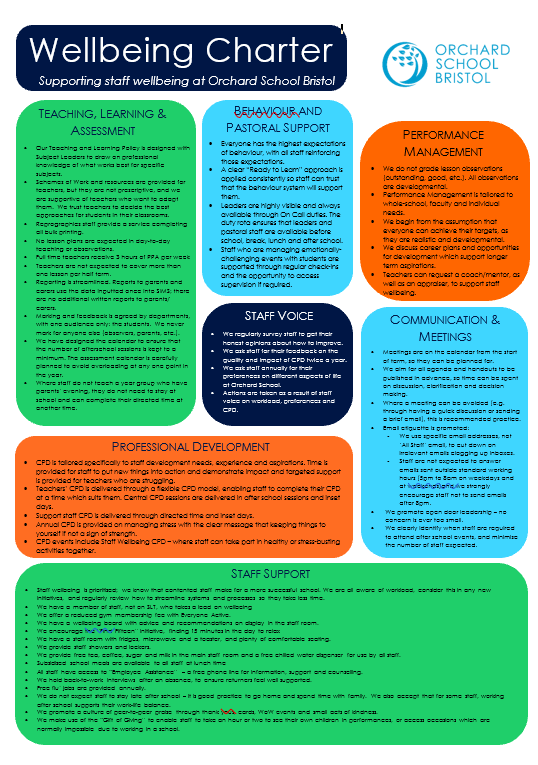 Wellbeing committee emails actions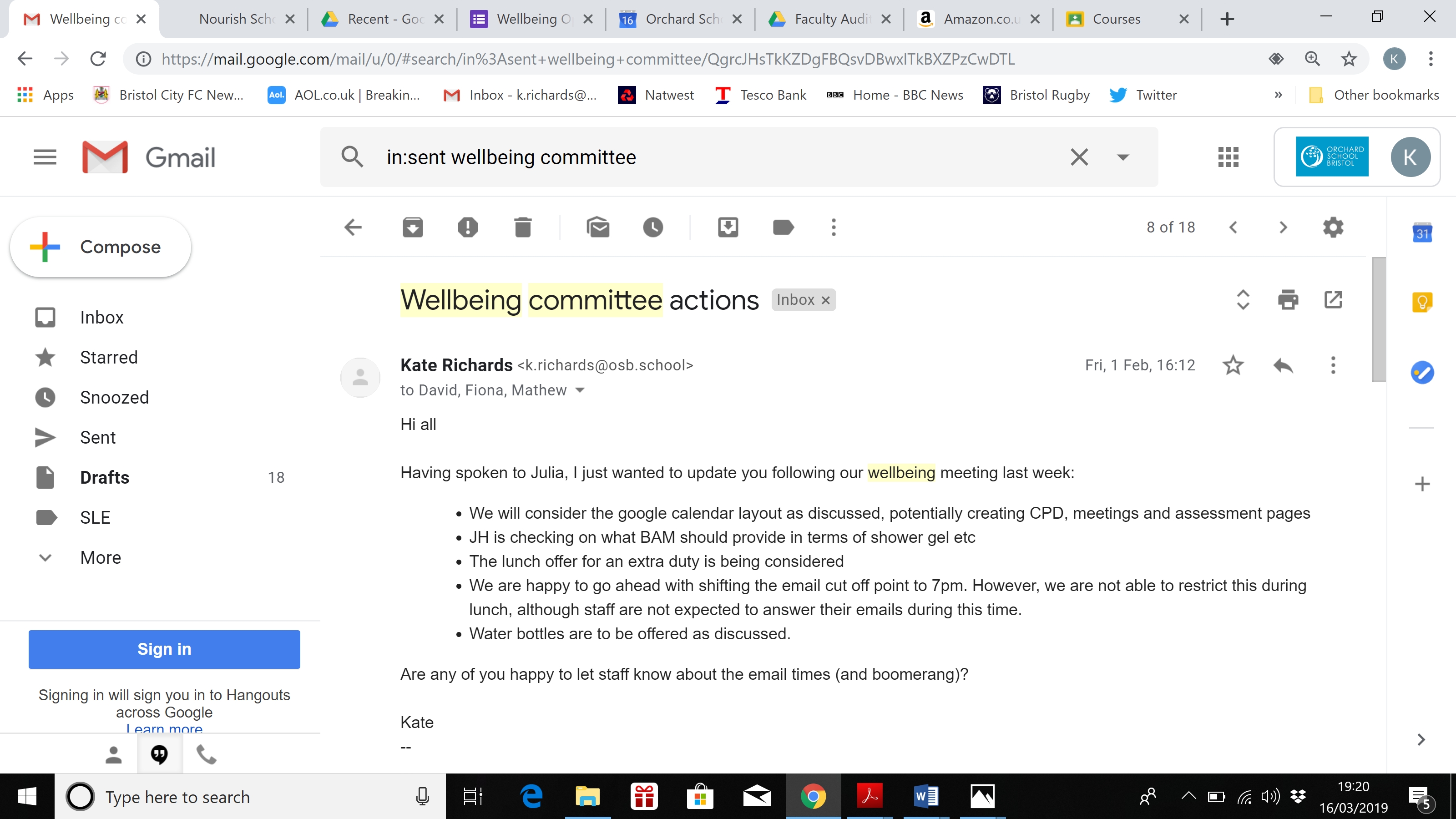 Staff Random Acts of Kindness 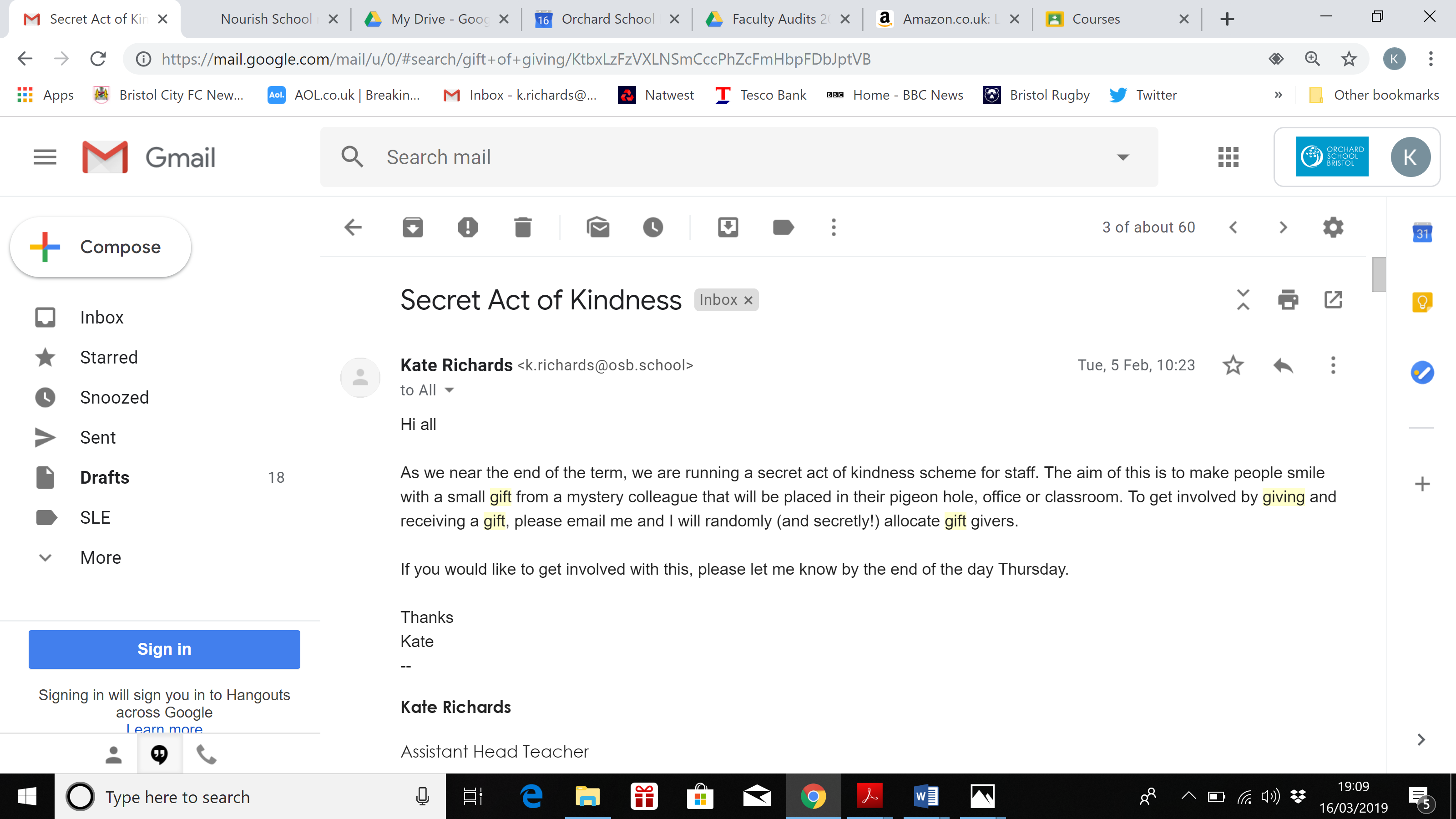 Staff RAK example- In this example, the member of staff was given a different treat, alongside these notes, each day.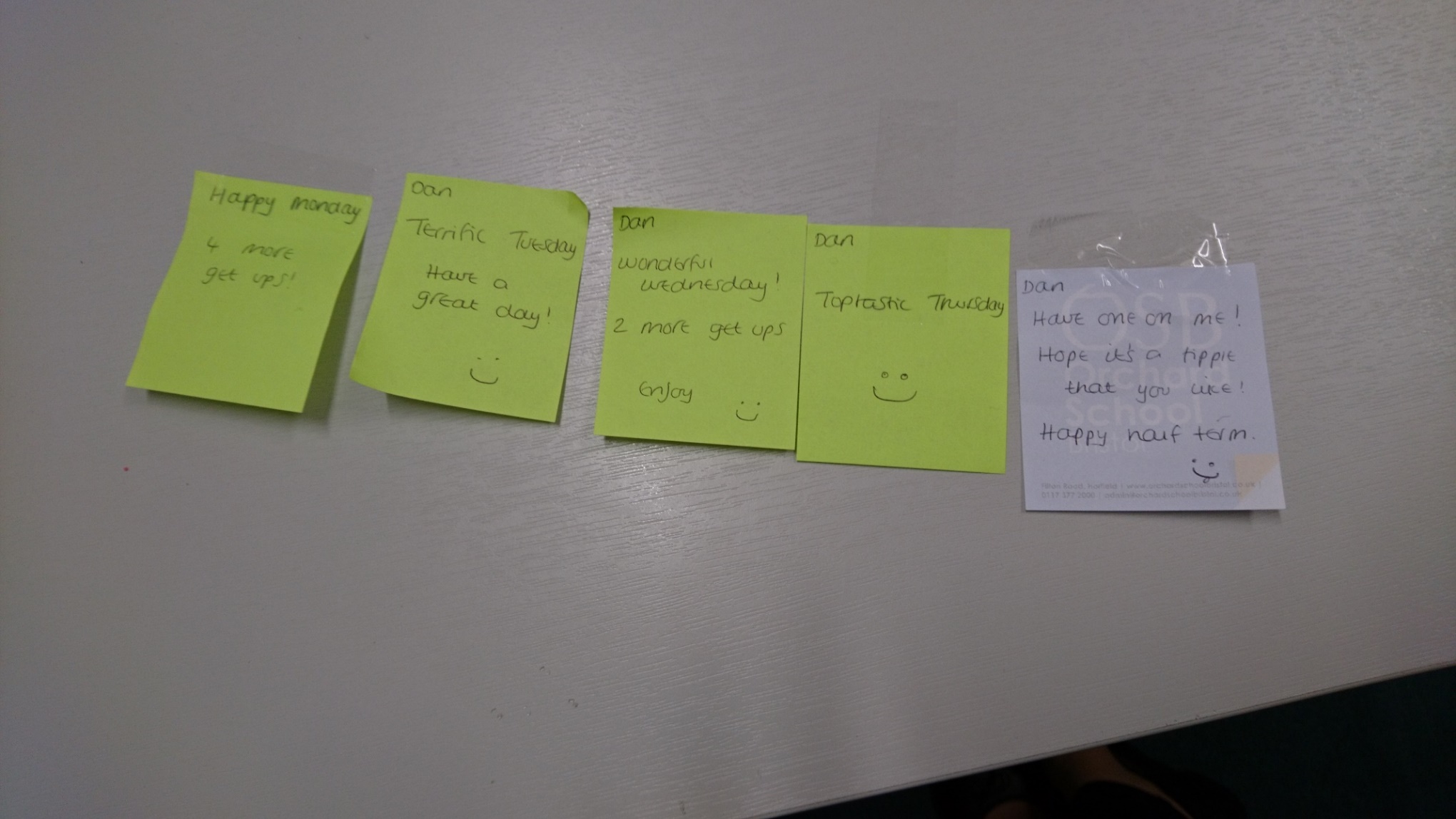 An example from the second act of kindness week (May 19) and their resulting thank you email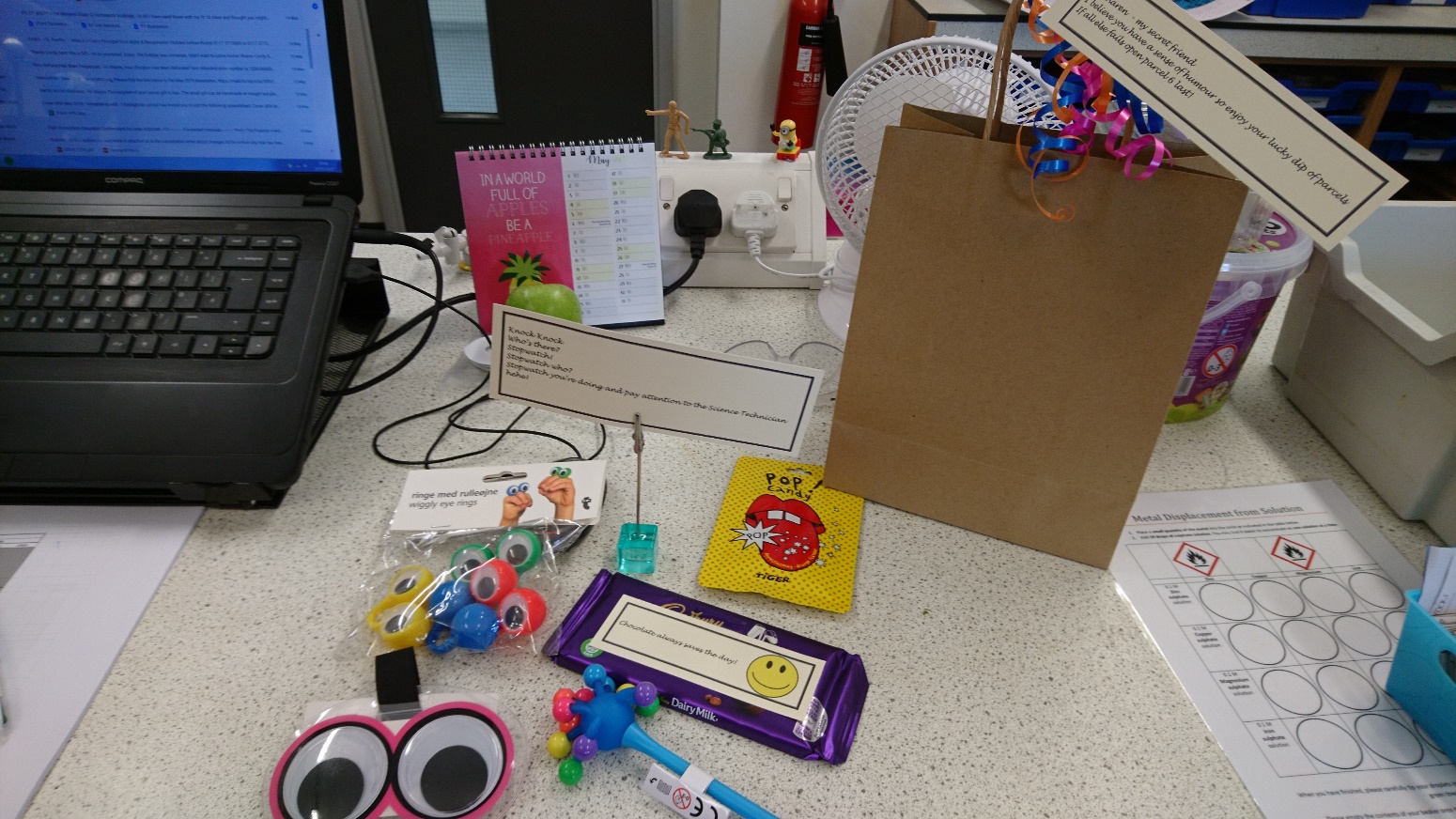 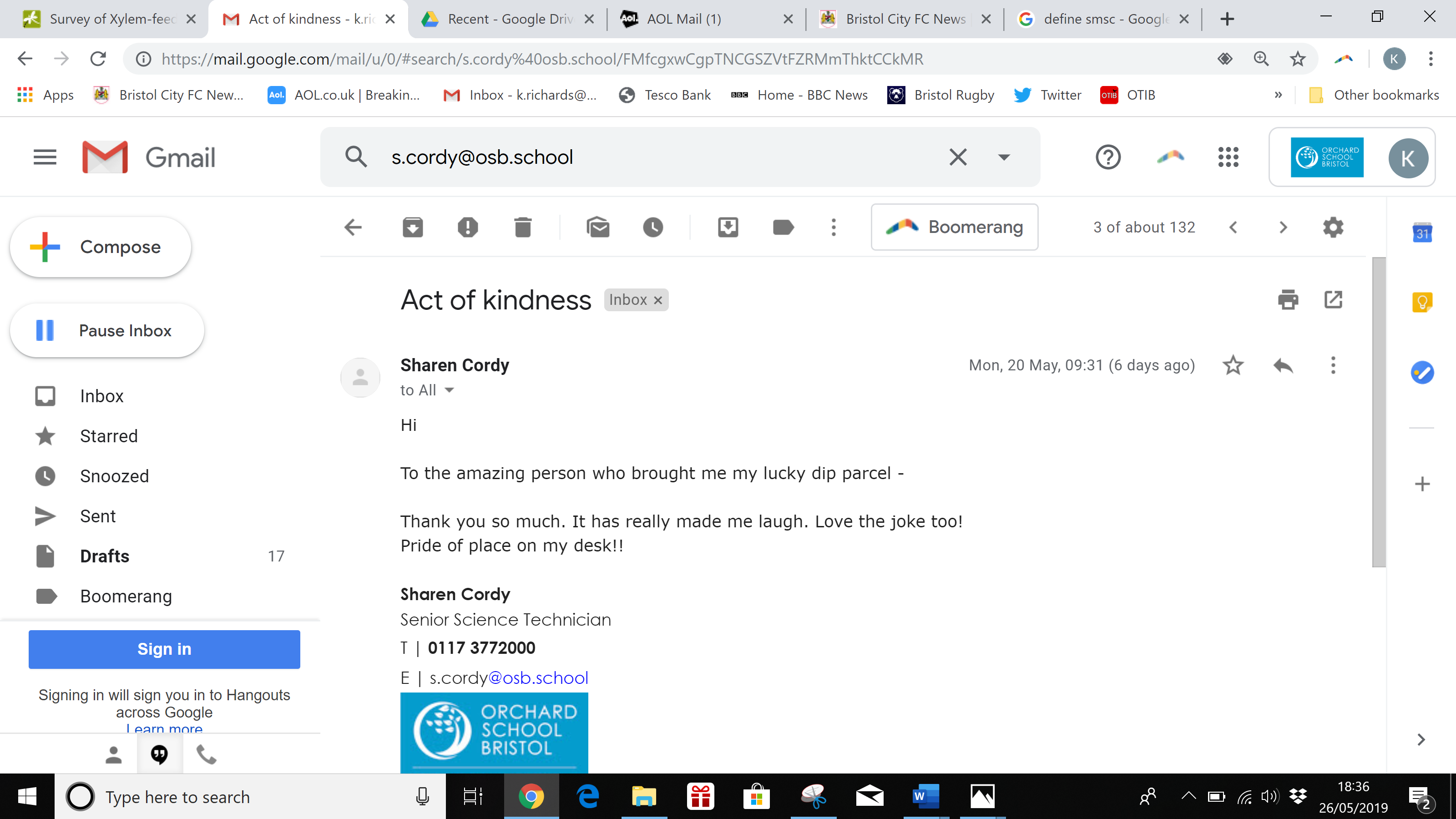 World book day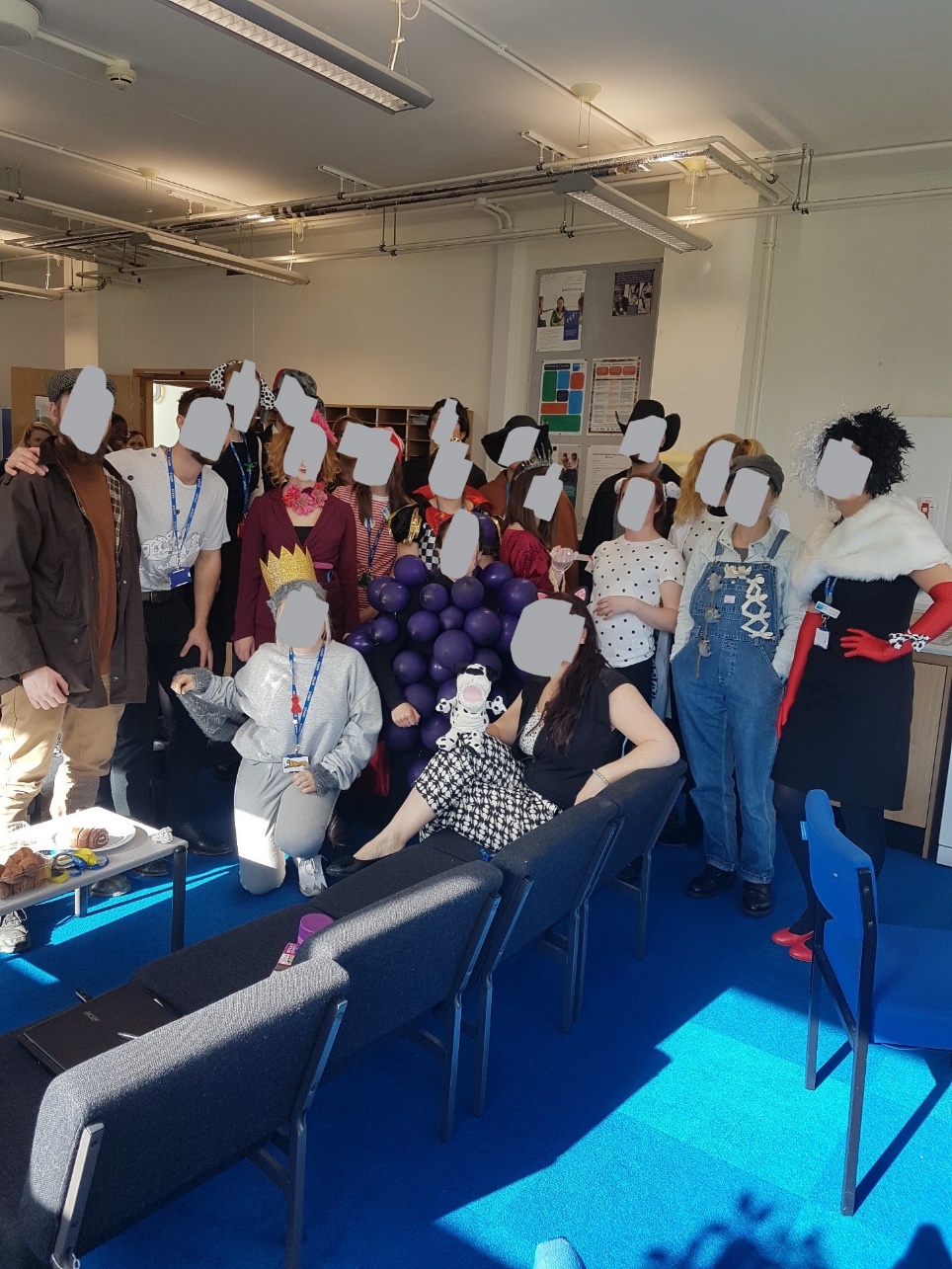 Bake off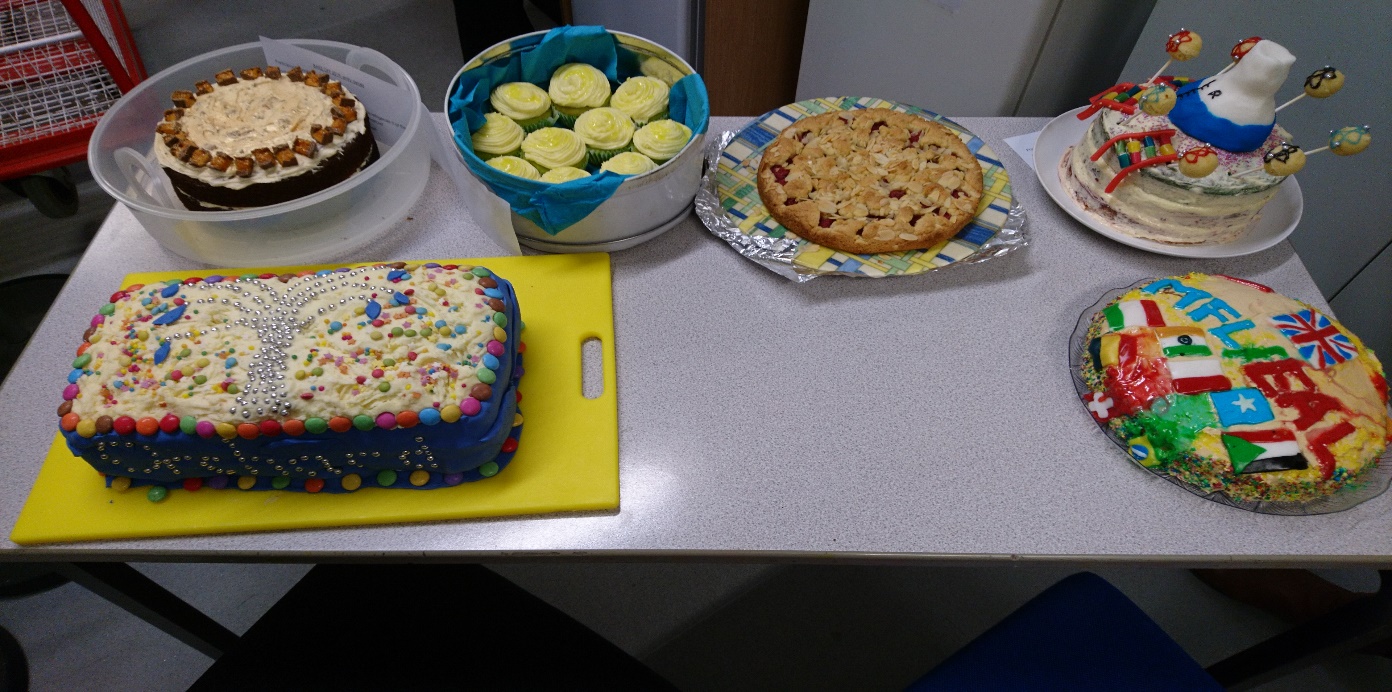 Staff thank yous								WoW examples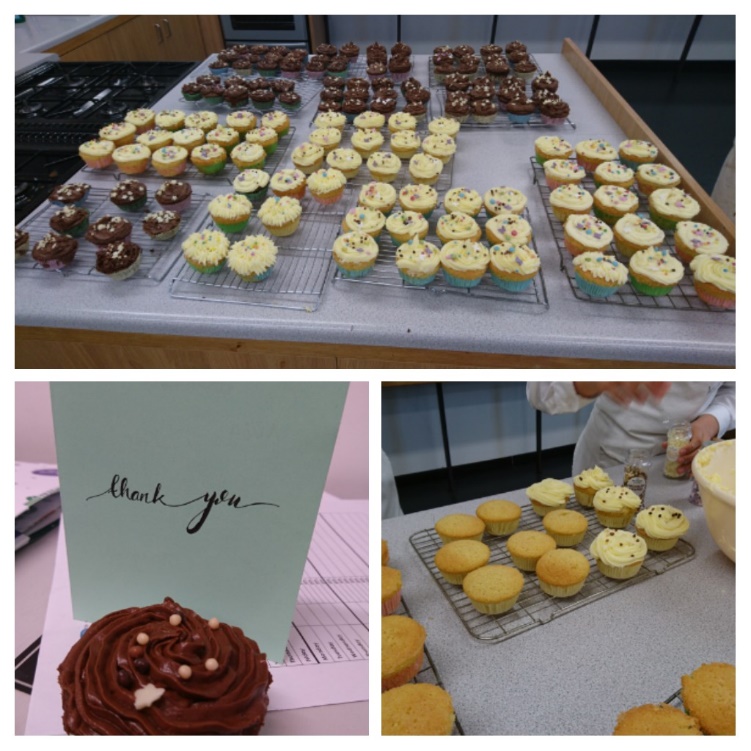 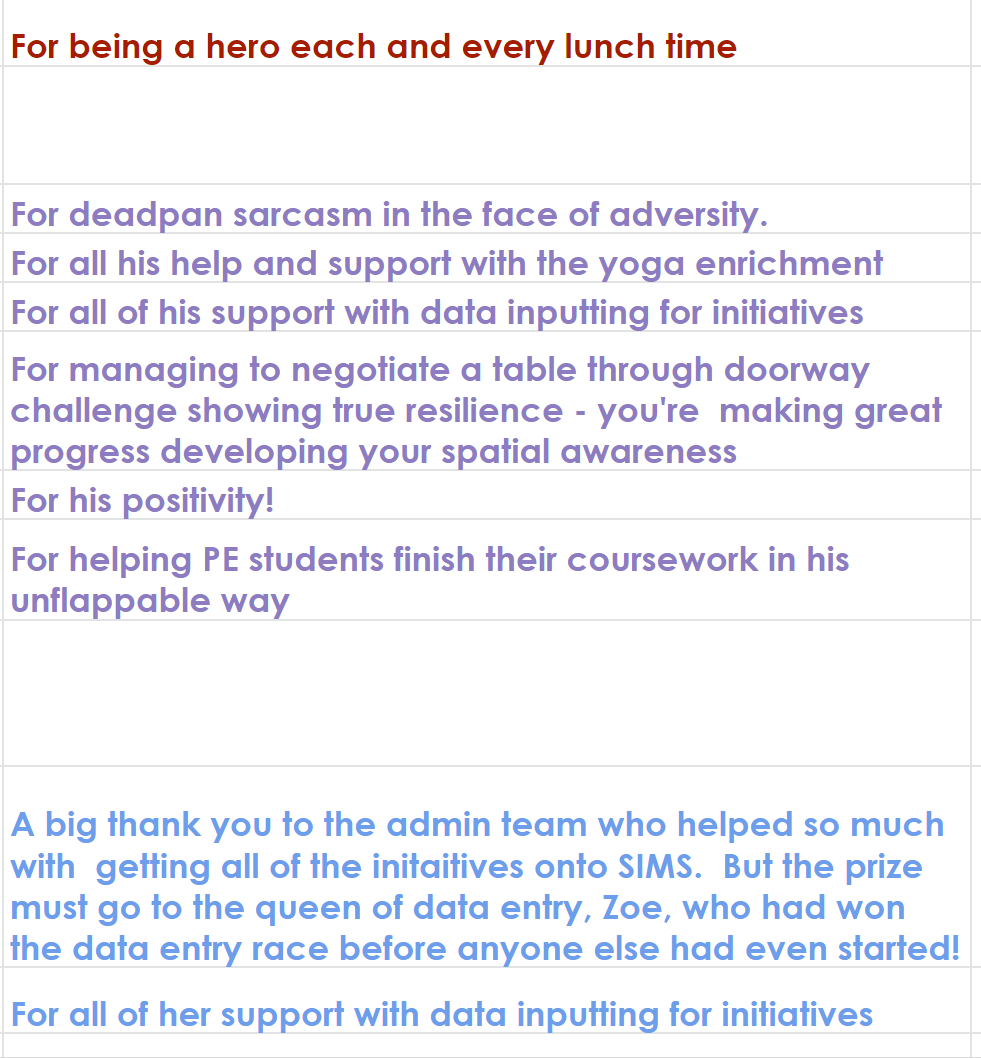 Gift of giving email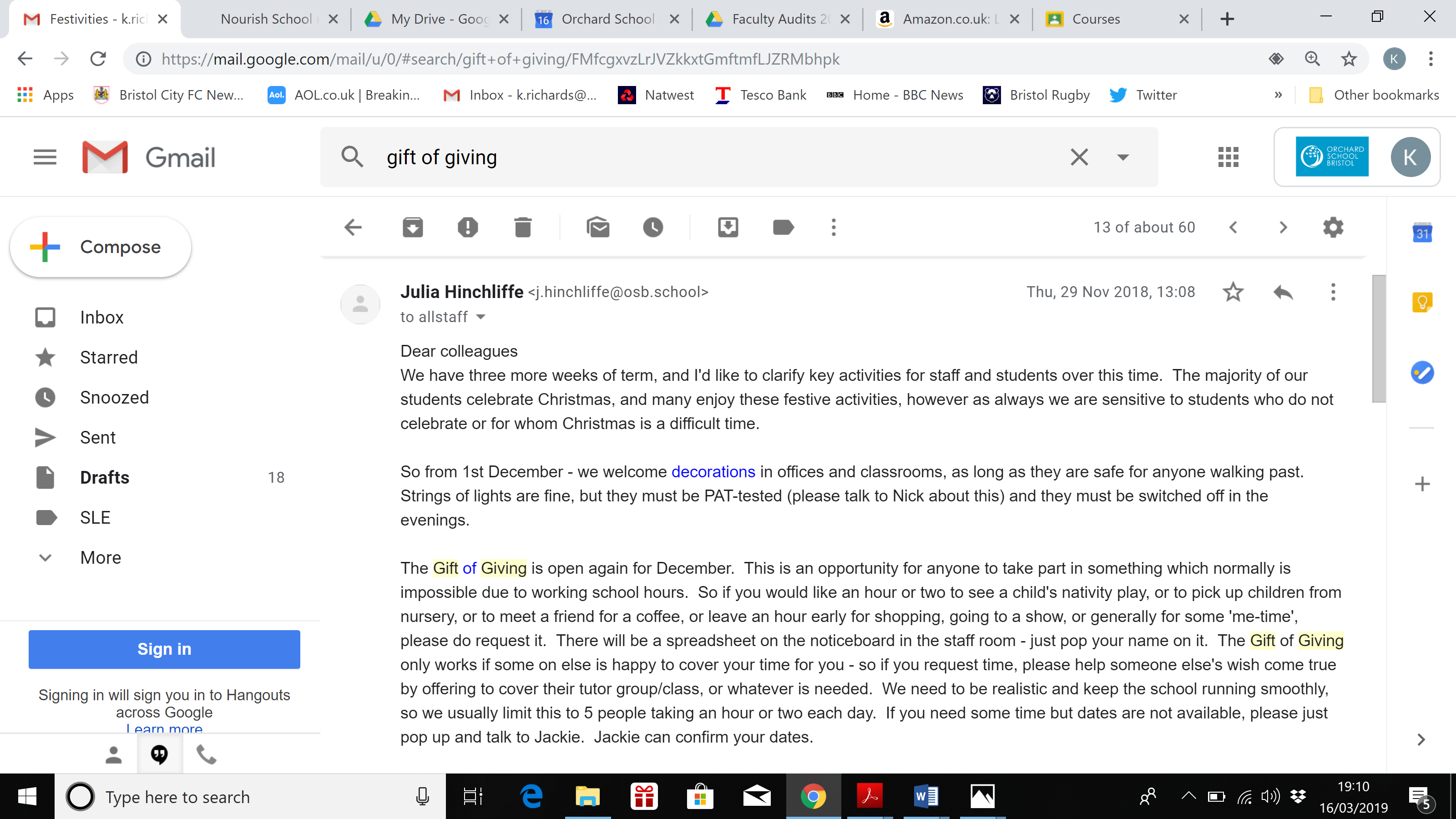 Swish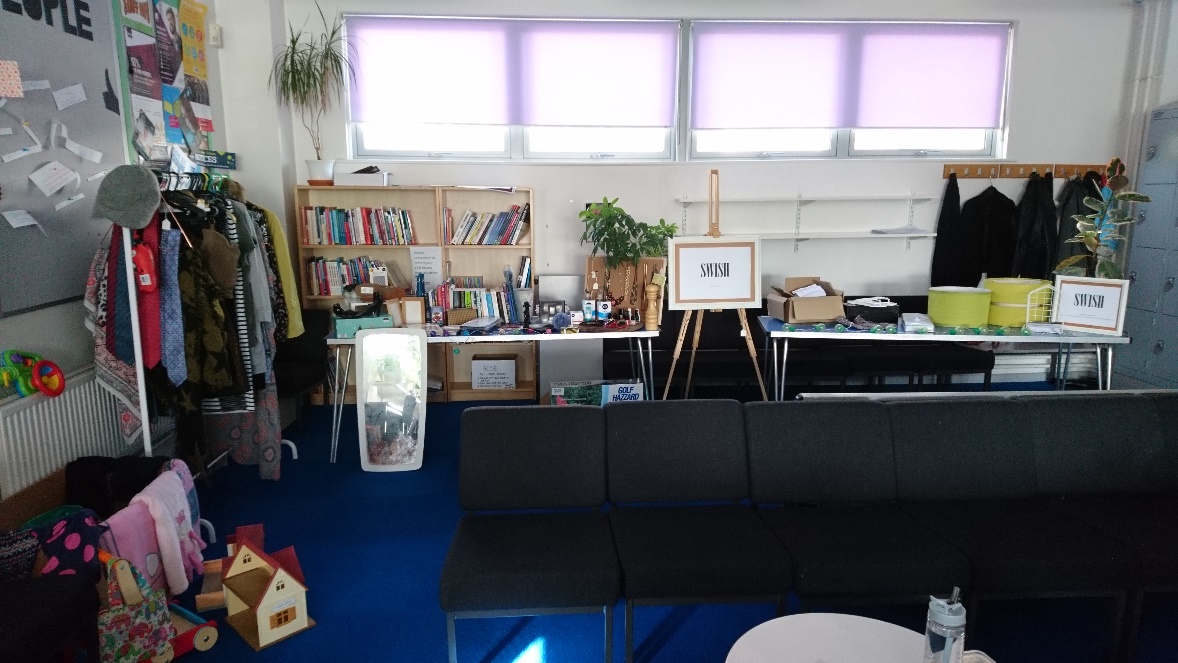 Appendix 4- Duty timetable example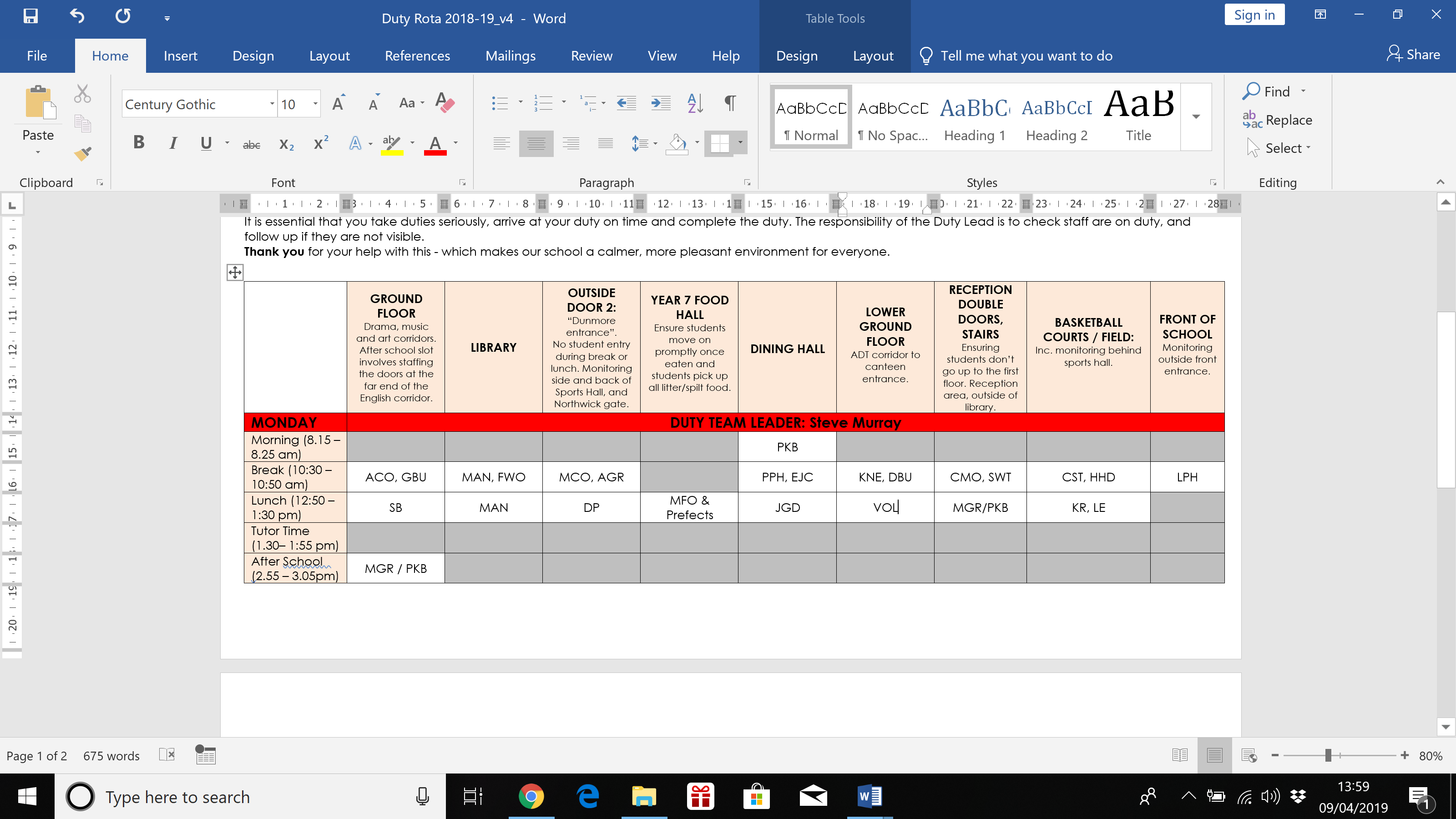 Appendix 5- School Day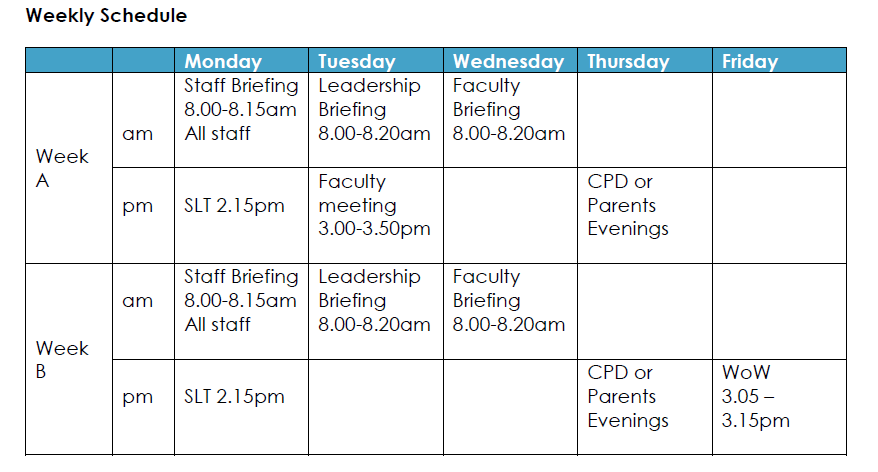 New school day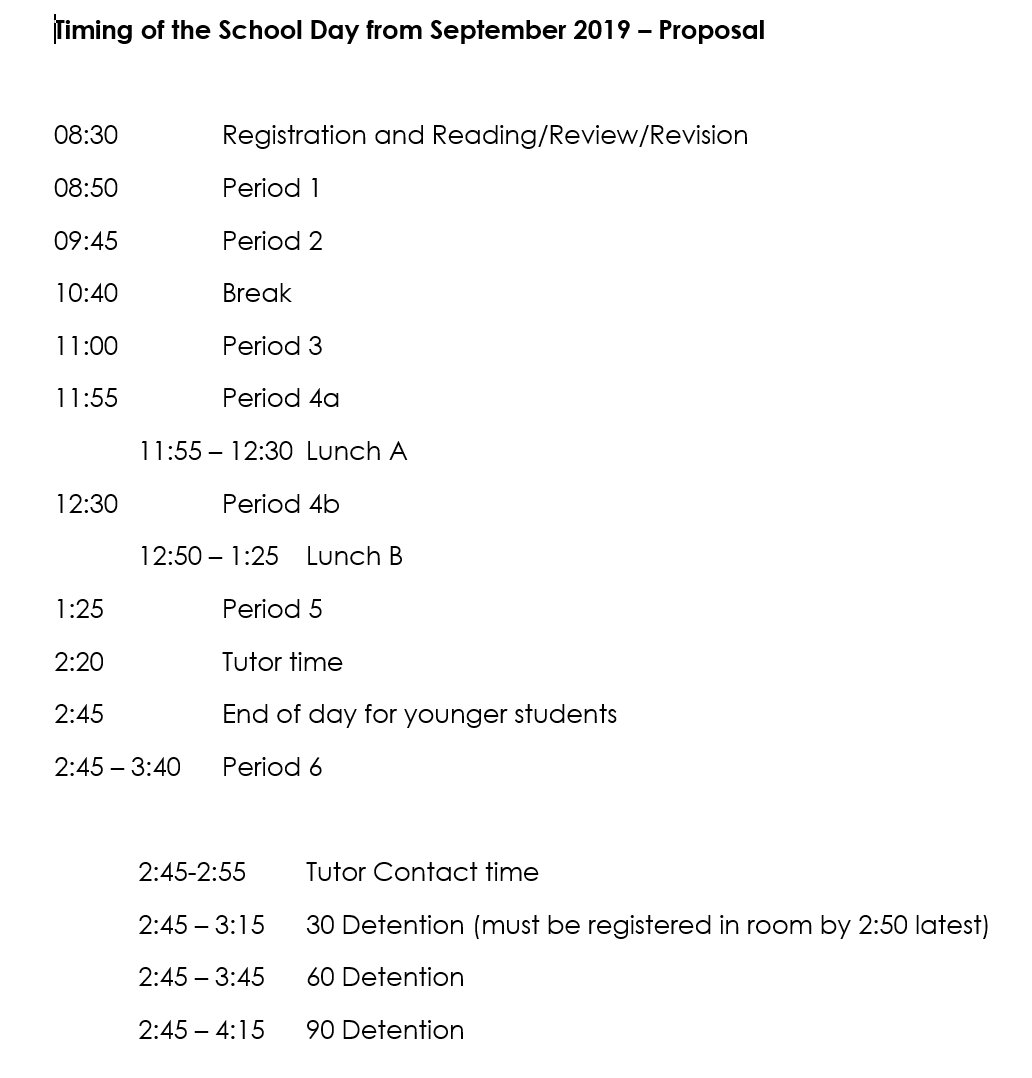 Appendix 6June Staff Voice- completed by 58 members of staffWe have a manageable and appropriate workloadWe have a manageable and appropriate workloadWe have a manageable and appropriate workloadFULLY MET / PARTIALLY MET / DEVELOPINGFULLY MET / PARTIALLY MET / DEVELOPINGFULLY MET / PARTIALLY MET / DEVELOPINGGUIDANCEIs appropriate PPA time given?Are staff meetings for an appropriate amount of time?Are briefings kept to a minimum and found useful by all?Is appropriate time provided for those with areas of responsibilityPOSSIBLE EVIDENCEExamples of release and duty timetablesUse of support staffStaff meeting timetablesSurvey dataSCHOOL EVIDENCEAll teaching staff are given periods of PPA over a one week teaching timetable. Management time provided for TLR holders and SLTOnly 2 briefings a week – Monday is all staff, Wednesday is faculty briefing (Appendix 5). Faculty/CPD Meetings are limited to a maximum of one hour and briefings are limited to 15 minutes .Average score for Question: My workload is appropriate to my position in my team is 6.2 in term 2 (Nourish Survey) but has risen to 7.6 in term 6 (appendix 6). In June, I feel in control over my workload scored an average of 7.2, an increase of 1.7In June, my workload is manageable scored an average of 7, an increase of 1.7.When asked how staff would rate their overall wellbeing in June, an average of 7.3 was recorded, an increase of 1.7.Rarely cover policy in place- staff may be asked once a term to cover. Weekly bulletin used to reduce the number of whole staff emails and briefing requirementsNew school day structure for September- Meetings only take place on one evening, time protected for tutor phonecalls, SLT/middle leaders on the whole run detentions (appendix 5)We value and prioritise staff’s health and understand the need to rest and recharge.We value and prioritise staff’s health and understand the need to rest and recharge.We value and prioritise staff’s health and understand the need to rest and recharge.FULLY MET / PARTIALLY MET / DEVELOPINGFULLY MET / PARTIALLY MET / DEVELOPINGFULLY MET / PARTIALLY MET / DEVELOPINGGUIDANCEDo you have quality facilities for all staff to eat at lunchtimes?Is there enough cutlery?Is there enough equipment? (Microwaves, stoves etc)Are there appropriate tables and chairs to eat effectively?Are there a different choice of seats to sit on?Do staff get subsided school meals?Is your staffroom welcoming?Do you provide refreshments free of charge?Are there enough toilet facilities for all the staff?POSSIBLE EVIDENCEPhotographsStaff testimonialsStaff survey dataSite planSCHOOL EVIDENCEStaff who are expected on daily duty have a free lunchStaffroom recently reorganised and voice completed for further developments. (Appendix 1)Water bottles have been bought for staff as a result of the wellbeing survey. In June, the score for the question: I get time to drink enough during the day has increased by 1.7 (appendix 6). Microwave and toaster provided (Appendix 1)Coffee, milk, tea and cold water system  providedTables and chairs provided plus ‘comfy’ chairs to sit on. (Appendix 1)Cutlery is readily available. Lunch is organised on INSET days Bake off organised for end of term 4 (Appendix 3)Student leaders made and delivered to every member of staff a personalised card and a cupcake to say thank you in June (Appendix 3).Coffee mornings arranged throughout the year- world book day and Macmillan coffee morningStaff are nominated for WoW each term, the winners receiving a bottle of wine (Appendix 3). Good practice, good people wall in the staffroom showcases the WoWs (Appendix 1). Staff random acts of kindness developed- term 3 and 5 (Appendix 3).Average score for Question: The staffroom is welcoming is 6.6 (Nourish Survey). This improved to 7.7 in June (appendix 6).Average score for Question: I feel like I have somewhere to go and have a break is 6.6 (Nourish Survey). This has increased to 8.2 in June (appendix 6).Staff can access discount memberships at local gyms. All staff have been given the opportunity to have a free flu vaccination. Wellbeing CPD offered  (Appendix 2)Wellbeing committee tasked with the redesign of the staffroom (May)We have a member of staff in charge of wellbeing who is not on SLTWe have a member of staff in charge of wellbeing who is not on SLTWe have a member of staff in charge of wellbeing who is not on SLTFULLY MET / PARTIALLY MET / DEVELOPINGFULLY MET / PARTIALLY MET / DEVELOPINGFULLY MET / PARTIALLY MET / DEVELOPINGGUIDANCEIs the role set out as part of a job description?How does the Wellbeing Lead feed back to SLT?POSSIBLE EVIDENCEJob descriptionsStaff survey dataSCHOOL EVIDENCEWellbeing committee (including the union rep) meets once a term, led by KR. They feed back to staff via Monday briefing. As a result, water bottles have been purchased, staff random acts of kindness initiated, bake off organised and email curfew brought forward (Appendix 3).Wellbeing is set out in KR’s job description Swish organised by a member of staff, enabling staff to swap unwanted items (Appendix 3).Wellbeing is covered in CPD sessions 3 times a yearWellbeing is covered in CPD sessions 3 times a yearWellbeing is covered in CPD sessions 3 times a yearFULLY MET / PARTIALLY MET / DEVELOPINGFULLY MET / PARTIALLY MET / DEVELOPINGFULLY MET / PARTIALLY MET / DEVELOPINGGUIDANCEIs wellbeing CPD available to all staff?Are practical wellbeing strategies introduced?Is health advice incorporated into CPD?POSSIBLE EVIDENCEStaff meeting agendasTraining timetablesStaff testimonialsSCHOOL EVIDENCEWellbeing committee have reported that the new CPD model has been very positive in terms of wellbeing- all staff have 4 personalised CPD choices a year (Appendix 2).One of the term 4 faculty meetings focused on wellbeing and actions which could be taken be staff to support themselves (as suggested by the wellbeing committee).Termly wellbeing CPD offered- offering “me time”, sport, cooking and music (Appendix 2).All staff have been given the opportunity to have a free flu vaccination. Staff can access discount memberships at local gyms. Bake off organised for term 4 (Appendix 3)Coffee mornings arranged throughout the year- world book day and Macmillan coffee morningTeam culture - staff dressed up for world book day as individuals or teams, with prizes for the best team, individual and golden raspberry (Appendix 3)Staff are nominated for WoW each term, the winners receiving a bottle of wine. (Appendix 3)Good practice, good people wall in the staffroom showcases the WoWs. (Appendix 1)Staff random acts of kindness developed- term 3 and 5. (Appendix 3)Wellbeing charter developed (Appendix 3)All staff offered a range of courses/training to attend.  (Appendix 2) We operate flexible working strategiesWe operate flexible working strategiesWe operate flexible working strategiesFULLY MET / PARTIALLY MET / DEVELOPINGFULLY MET / PARTIALLY MET / DEVELOPINGFULLY MET / PARTIALLY MET / DEVELOPINGGUIDANCEIs there flexible access to school during the holidays?Does your school offer part time and job share contracts when available?Are staff allowed (within reason) to attend their own children’s school events?POSSIBLE EVIDENCEStaff testimonialsStaff survey dataStaff list with days shownSchool policiesSCHOOL EVIDENCEStaff have a right to request flexible working.Gift of giving- around Christmas and Summer, staff are released to attend their own children’s events, go shopping or have time to themselves (Appendix 3). Some access is offered to the school site over the holiday but this is within the constraints of a PFI school building.We implement the Find Fifteen InitiativeWe implement the Find Fifteen InitiativeWe implement the Find Fifteen InitiativeFULLY MET / PARTIALLY MET / DEVELOPINGFULLY MET / PARTIALLY MET / DEVELOPINGFULLY MET / PARTIALLY MET / DEVELOPINGGUIDANCEHow do you encourage staff to ‘Find Fifteen’?How are lunch and break duties allocated to allow everyone a chance for a proper break?Do all staff have to attend assemblies?POSSIBLE EVIDENCEDuty timetablesStaff testimonialsSCHOOL EVIDENCETeaching staff are only expected to complete break duty once/twice a week (Appendix 4).As of the summer term, staff only complete a break duty unless they request to complete a lunch duty (a PPA is allocated for this)Where they are on lunch duty, the duty is split to give staff time to eat/drink (Appendix 4). Water bottles purchased as a result of the survey feedback and wellbeing committee suggestion. In June, the score for the question: I get time to drink enough during the day has increased by 1.7 (appendix 6).All staff encouraged to take their break and there is no expectation to respond to emails etc.Staff absence is managed effectively and is as low as possibleStaff absence is managed effectively and is as low as possibleStaff absence is managed effectively and is as low as possibleFULLY MET / PARTIALLY MET / DEVELOPINGFULLY MET / PARTIALLY MET / DEVELOPINGFULLY MET / PARTIALLY MET / DEVELOPINGGUIDANCEWhat percentage of your budget is spent on supply?Is there access to free advice and support?How do you promote good health?Does your school hold back to work interviews?POSSIBLE EVIDENCEBudget dataHealthcare informationSCHOOL EVIDENCE2% of annual GAG income is spent on agency supply cover. Return to work meetings held for all staff absenceEducation Support Partnership provided for full time staff – free advice, guidance and counselling is provided through this. This is displayed in the staff room and information regarding this is provided to every member of staff on their induction.We refer to occupational health in order to provide support to staff where required.Subsidised gym membership offeredRunning club has operated at times during the year after school Wellbeing sport sessions offered as a part of wellbeing CPD (Appendix 2) There is no obligation for staff to be in early/stay late. It is entirely their decision on how they choose to work (wellbeing charter)Our staff enjoy working at our school and are happy in their job.Our staff enjoy working at our school and are happy in their job.Our staff enjoy working at our school and are happy in their job.FULLY MET / PARTIALLY MET / DEVELOPINGFULLY MET / PARTIALLY MET / DEVELOPINGFULLY MET / PARTIALLY MET / DEVELOPINGGUIDANCEDoes your staff survey reflect that?Were there any 1-4 values ticked? How are you addressing these?How long to staff stay (on average) at your school?POSSIBLE EVIDENCEStaff survey dataSCHOOL EVIDENCEStaff have job descriptionsFeedback and marking policy is not onerous- one or two responses to feedback expected a term but the method is down to the faculty- crib sheets, code marking etcStaff do not have to stay at school for a parents’ evening when they do not teach the year groupRecruitment is very carefully planned and there is an extensive induction programme for all new staff Email curfews introduced (wellbeing charter- appendix 3) and reported as a positive move by the wellbeing committee.Concerns over behaviour in the corridors immediately addressedNo questions dropped below 4 in the survey CPD requested on technology and was quickly put in place as a personalised CPD option (Appendix 2). SLT have a ‘open door policy’ to talk to staff to help if they are struggling. 85% of staff are aware of their job description (Nourish Survey). Average score for Question: I enjoy my job is 7 (Nourish Survey) and as of June is 7.8. When questioned whether staff are proud to work at the school, an average of 8.7 was achieved in June (appendix 6).  In June, a score of 7.3 was recorded where staff were asked if leaders were considerate of their wellbeing. Staff happiness was praised during the Ofsted inspection (May 2019)I feel happy at work7.8My workload is appropriate to my position within the team7.6I feel in control over my workload7.2My workload is manageable7.0I have the opportunity to succeed and progress7.1The staffroom is welcoming7.7I feel I have somewhere I can go for a break8.2I get time to eat during the day7.5I get time to drink enough during the day7.9How would you rate your overall wellbeing?7.3I feel well supported working in this school7.7Leaders and managers are considerate of my well-being7.3